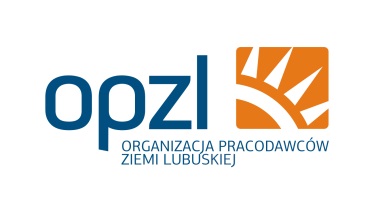 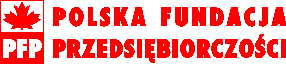 Program szkolenia

„Samochód w firmie z uwzględnieniem zmian obowiązujących od dnia 1.04.2014”Godzina Temat zajęć 09.00 – 09.15 Powitanie uczestników i wprowadzenie 09.15 – 10.30 I. NABYCIE POJAZDU SAMOCHODOWEGO 1. Definicja pojazdu samochodowego. 2. Zakup nowego lub używanego pojazdu samochodowego: a) wprowadzenie do firmy, b) samochód jako środek trwały:  ustalanie wartości początkowej,  odpisy amortyzacyjne, 3. Rozliczanie kosztów eksploatacyjnych w podatku dochodowym na podstawie ewidencji przebiegu pojazdu. 4. Zasady odliczania pełnego lub 50% podatku VAT przy nabyciu pojazdu samochodowego. 5. Wyłączenia i ograniczenia w odliczeniu podatku naliczonego związanego z nabyciem pojazdu samochodowego. 6. Użytkowanie i wykup pojazdu samochodowego na podstawie umowy leasingu - skutki w podatku VAT. 10.30 – 10.45 Przerwa 10.45 – 12.15 II. WYDATKI ZWIĄZANE Z EKSPLOATACJĄ POJAZDU SAMOCHODOWEGO W PODATKU VAT I PODATKU DOCHODOWYM 1. Wykorzystanie pojazdu wyłącznie w celach biznesowych lub do użytku mieszanego. 2. Wydatki, których dotyczą nowe zasady odliczania podatku VAT. 3. Warunki pełnego odliczenia podatku naliczonego od wydatków związanych z pojazdami samochodowymi: a) terminy złożenia deklaracji informacyjnej VAT-26, b) konsekwencje nie złożenia deklaracji VAT-26, c) zasady prowadzenia ewidencji przebiegu pojazdu, d) podmioty zobowiązane oraz zwolnione z prowadzenia ewidencji, e) zasady używania pojazdów. 4. Klasyfikacja pojazdów samochodowych na podstawie stanu prawnego obowiązującego od 1.04.2014. 5. Zasady odliczania podatku VAT od paliwa. 6. Badania techniczne pojazdów samochodowych a odliczenie podatku VAT. 7. Towary montowane w pojazdach. 12.15 – 12.30 Przerwa 12.30 – 14.15 III. POZOSTAŁE ZMIANY W PRZEPISACH DOTYCZĄCYCH POJAZDÓW SAMOCHODOWYCH 1. Zmiana wykorzystania pojazdu. 2. System korekt podatku naliczonego. 3. Zachowanie tzw. praw nabytych (najem, leasing). 4. Sankcje karno-skarbowe za nieprawidłowości. 14.15 – 14.30 Przerwa 14.30 – 16.00 IV. STUDIUM PRZYPADKU NA PODSTAWIE ORZECZNICTWA 16.00 Zakończenie szkolenia 